Güvenlik personeli kuruluş ve salgın hastalık durumlarında özgü giriş kuralları hakkında bilgiye sahip olmalı ve bu konuda eğitim almış olmalıdır. Kuruluşa girişlerde kuruma gelen tüm çalışan ve ziyaretçilerin ateş ölçümleri yapılarak vücut ısısı 38°C ve üzerinde olan kişilere giriş izni verilmeyip ilk ölçümden 15 dk. sonra tekrar ölçüm yapılacak ve vücut ısısı hala yüksek ise kişi en yakın sağlık kuruluşuna yönlendirilecektir. Güvenlik personeli kuruluş ve salgın hastalık durumlarında özgü giriş kuralları hakkında bilgiye sahip olmalı ve bu konuda eğitim almış olmalıdır. Güvenlik personeline salgın hastalık durumlarına özgü kuruluşa giriş yöntemini belirlenmiş önlemlere fiziksel mesafenin kurulması korunması ve uyulması sağlanmalıdır.Güvenlik personeli ne salgın hastalık durumlarında özgü kişisel koruyucu önlemler için gerekli kişiye özel maske yüz koruyucu siperlik KKD temin edilmiş olmalıdır.Güvenlik personeli tarafından ortak kullanılan telsiz telefon gibi malzemelerin vardiya değişimlerine teslim öncesi uygun şekilde dezenfekte edilmesi sağlanmalıdır.Okul/kurum giriş çıkış ile ilgili salgın hastalık durumlarında özgü kurallar belirlenmiş uygulanmalı ve ziyaretçiler detaylı olarak kayıt altına alınmalıdır.Ziyaretçi kartlarının her kullanımdan önce dezenfekte edilmelidir.Güvenlik alanının en az günlük olarak deterjan ve su veya dezenfektanlarla temizlenmesi,güvenlikteki kalemler, ziyaretçi kartlarının da dezenfektan ile temizlenmesi kontrol altına alınmalıdır.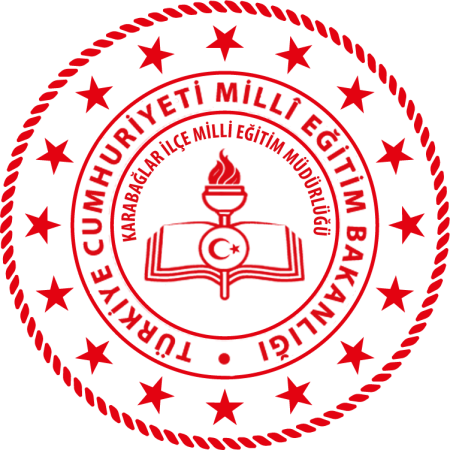 OLTU MESLEKİ VE TEKNİK ANADOLU LİSESİGÜVENLİK  TALİMATIDoküman NoTL-15OLTU MESLEKİ VE TEKNİK ANADOLU LİSESİGÜVENLİK  TALİMATIYayım Tarihi11/09/2020OLTU MESLEKİ VE TEKNİK ANADOLU LİSESİGÜVENLİK  TALİMATIRevizyon No00OLTU MESLEKİ VE TEKNİK ANADOLU LİSESİGÜVENLİK  TALİMATIRevizyon Tarihi.... / .... / 20…OLTU MESLEKİ VE TEKNİK ANADOLU LİSESİGÜVENLİK  TALİMATISayfa No1/1